Целью внедрения целевой модели наставничества является максимально полное раскрытие личности наставляемого, необходимое для успешной личной и профессиональной самореализации в современных условиях неопределенности, а также создание условий для формирования эффективной системы поддержки, самоопределения и профессиональной ориентации всех обучающихся в возрасте от 10 лет, педагогических работников (далее – педагоги) разных уровней образования и молодых специалистов, проживающих в Ненецком автономном округе.Задачи внедрения целевой модели наставничества:улучшение показателей ГБОУ НАО «СШ №1 г.Нарьян-Мара имени П.М.Спирихина»  в образовательной, социокультурной, спортивной и других сферах;подготовка обучающегося к самостоятельной, осознанной и социально продуктивной деятельности в современном мире, отличительными особенностями которого являются нестабильность, неопределенность, изменчивость, сложность, информационная насыщенность;раскрытие личностного, творческого, профессионального потенциала каждого обучающегося, поддержка формирования и реализации индивидуальной образовательной траектории;создание психологически комфортной среды для развития и повышения квалификации педагогов, увеличение числа закрепившихся в профессии педагогических кадров;создание канала эффективного обмена личностным, жизненным и профессиональным опытом для каждого субъекта образовательной и профессиональной деятельности;формирование открытого и эффективного сообщества вокруг образовательной организации, способного на комплексную поддержку ее деятельности, в котором выстроены доверительные и партнерские отношения.2. Формы наставничестваФорма наставничества – это способ реализации целевой модели через организацию работы наставнической пары или группы, участники которой находятся в определенной ролевой ситуации, определяемой их основной деятельностью и позицией.В числе самых распространенных форм наставничества, включающих множественные вариации в зависимости от условий реализации программы наставничества, могут быть выделены пять:«ученик – ученик»;«учитель – учитель»;«студент – ученик»;«работодатель – ученик»;«работодатель – студент».Каждая из представленных форм решает конкретный круг задач всех факторов наставнического взаимодействия: на индивидуальном уровне (наставляемый и наставник), на уровне организации (образовательная организация или предприятие) и на уровне региона. Планируемые результаты реализации наставнических программ закрывают почти все ключевые проблемные зоны современной системы – от образовательных задач до вопросов благосостояния и экономического развития региона. Форма наставничества «ученик – ученик» Предполагает взаимодействие обучающихся одной образовательной организации, при котором один из обучающихся находится на более высокой ступени образования и обладает организаторскими и лидерскими качествами, позволяющими ему оказать весомое влияние на наставляемого, лишенное, тем не менее, строгой субординации.Цели и задачи. Целью такой формы наставничества является разносторонняя поддержка обучающегося с особыми образовательными / социальными потребностями либо временная помощь в адаптации к новым условиям обучения (включая адаптацию детей с ОВЗ). Среди основных задач взаимодействия наставника с наставляемым: помощь в реализации лидерского потенциала, развитие гибких навыков и метакомпетенций, оказание помощи в адаптации к новым условиям среды, создание комфортных условий и экологичных коммуникаций внутри образовательной организации, формирование устойчивого школьного сообщества и сообщества благодарных выпускников.Ожидаемые результаты. Результатом правильной организации работы наставников будет высокий уровень включенности наставляемых во все социальные, культурные и образовательные процессы организации, что окажет несомненное положительное влияние на эмоциональный фон в коллективе, общий статус организации, лояльность учеников и будущих выпускников к школе. Подростки-наставляемые получат необходимый в этом возрасте стимул к культурному, интеллектуальному, физическому совершенствованию, самореализации, а также развитию необходимых компетенций. Форма наставничества «учитель – учитель» Предполагает взаимодействие молодого педагога (при опыте работы от 0 до 3 лет) или нового специалиста (при смене места работы) с опытным и располагающим ресурсами и навыками специалистом-педагогом, оказывающим первому разностороннюю поддержку. Цели и задачи формы. Целью такой формы наставничества является успешное закрепление на месте работы или в должности педагога молодого специалиста, повышение его профессионального потенциала и уровня, а также создание комфортной профессиональной  среды внутри учебного заведения, позволяющей реализовывать актуальные педагогические задачи на высоком уровне. Среди основных задач взаимодействия наставника с наставляемым: способствовать формированию потребности заниматься анализом результатов своей профессиональной деятельности; развивать интерес к методике построения и организации результативного учебного процесса; ориентировать начинающего учителя на творческое использование передового педагогического опыта в своей деятельности; прививать молодому специалисту интерес к педагогической деятельности в целях его закрепления в образовательной организации; ускорить процесс профессионального становления учителя; сформировать школьное сообщество (как часть учительского). Ожидаемые результаты. Результатом правильной организации работы наставников будет высокий уровень включенности молодых (новых) специалистов в педагогическую работу, культурную жизнь образовательной организации, усиление уверенности в собственных силах и развитие личного, творческого и педагогического потенциала. Это окажет положительное влияние на уровень образовательной подготовки и психологический климат в школе. Учителя-наставляемые получат необходимые для данного периода профессиональной реализации компетенции, профессиональные советы и рекомендации, а также стимул и ресурс для комфортного становления и развития внутри организации.Форма наставничества «студент – ученик» Форма предполагает взаимодействие обучающихся общеобразовательного и среднего профессионального учреждений, при которой студент оказывает весомое влияние на наставляемого, помогает ему с профессиональным и личностным самоопределением и способствует ценностному и личностному наполнению, а также коррекции образовательной траектории. Переход от среднего к старшему подростковому возрасту также отмечен изменением отношения ребенка ко взрослым, резким снижением успеваемости и потерей интереса к учебе, неприятием общепринятых социальных норм и правил. Наставничество обучающихся общеобразовательных организаций студентами позволит снизить негативные проявления подросткового кризиса и помочь проявить свои способности, а также определиться с выбором дальнейшей траектории обучения. Цели и задачи. Целью такой формы наставничества является успешное формирование у школьника представлений о следующей ступени образования, улучшение образовательных результатов, метакомпетенций и мотивации, а также появление ресурсов для осознанного выбора будущей личностной, образовательной и профессиональной траекторий развития. Среди основных задач взаимодействия наставника с наставляемым: помощь в определении личных образовательных перспектив, осознании своего образовательного и личностного потенциала; осознанный выбор дальнейших траекторий обучения; развитие гибких навыков: коммуникация, целеполагание, планирование, организация; укрепление связи между региональными образовательными организациями и повышение процента успешно перешедших на новый уровень образования, формирование устойчивого студенческого и школьного сообществ. Ожидаемые результаты. Результатом правильной организации работы наставников будет повышение уровня мотивированности и осознанности школьников среднего и старшего подросткового возраста в вопросах образования, саморазвития, самореализации и профессионального ориентирования; снижение доли ценностно дезориентированной молодежи; активное развитие гибких навыков, необходимых для гармоничной личности; улучшение образовательных, культурных, спортивных и иных результатов и укрепление школьного сообщества.Форма наставничества «работодатель – ученик» Предполагает взаимодействие обучающегося старших классов средней школы и представителя регионального предприятия/организации, при которой наставник активизирует профессиональный и личностный потенциал школьника, усиливает его мотивацию к учебе и самореализации. В процессе взаимодействия наставника с наставляемым в зависимости от мотивации самого наставляемого (личная, общепрофессиональная или конкретно профессиональная) может происходить прикладное знакомство с профессией. Цели и задачи. Целью такой формы наставничества является успешное формирование у учеников средней и старшей школы осознанного подхода к реализации личностного потенциала, рост числа заинтересованной в развитии собственных талантов и навыков молодежи. Среди основных задач деятельности наставника-работодателя в отношении ученика: помощь в раскрытии и оценке своего личного и профессионального потенциала; повышение осознанности в вопросах выбора профессии, самоопределения, личностного развития, формирования ценностных и жизненных ориентиров; развитие лидерских, организационных, коммуникативных навыков и метакомпетенций; помощь в приобретении опыта и знакомство с повседневными задачами внутри профессии. Ожидаемые результаты. Результатом правильной организации работы наставников будет повышение уровня мотивированности и осознанности школьников старшего подросткового возраста в вопросах образования, саморазвития, самореализации и профессионального ориентирования, а также создание устойчивого сообщества предпринимателей и образовательных организаций, занимающихся всесторонней поддержкой талантливой молодежи и образовательных инициатив, рост числа образовательных и стартап-проектов, улучшение экономического и кадрового потенциала региона.Форма наставничества «работодатель – студент» Данная форма предполагает создание органичной системы взаимодействия организаций среднего специального образования и региональных предприятий с целью получения учениками – актуальных знаний и навыков, необходимых для дальнейшей самореализации, профессиональной реализации и трудоустройства, а предприятием – подготовленных и мотивированных кадров, в будущем способных стать ключевым элементом обновления производственной и экономической систем. Цели и задачи. Целью такой формы наставничества является получение студентом актуализированного профессионального опыта и развитие личностных качеств, необходимых для осознанного целеполагания, самоопределения и самореализации. Среди основных задач деятельности наставника-работодателя в отношении студента: помощь в раскрытии и оценке своего личного и профессионального потенциала; повышение осознанности в вопросах выбора профессии, самоопределения, личностного развития, повышение уровня профессиональной подготовки студента, ускорение процесса освоения основных навыков профессии, содействие выработке навыков профессионального поведения, соответствующего профессионально-этическим стандартам и правилам и развитие у студента интереса к трудовой деятельности в целом. Ожидаемые результаты. Результатом правильной организации работы наставников будет повышение уровня мотивированности и осознанности студентов в вопросах саморазвития и профессионального образования, получение конкретных профессиональных навыков, необходимых для вступления в полноценную трудовую деятельность, расширение пула потенциальных сотрудников региональных предприятий с должным уровнем подготовки, которое позволит совершить качественный скачок в производственном и экономическом развитии региона в долгосрочной перспективе. Более того, в процессе взаимодействия наставника с наставляемым в данной форме происходит адаптация молодого специалиста на потенциальном месте работы, студент решает реальные задачи в рамках своей рабочей деятельности. Наставничество позволяет существенно сократить адаптационный период при прохождении производственной практики и при дальнейшем трудоустройстве за счет того, что студентам передают технологии, навыки, практику работы, организационные привычки и паттерны поведения, а также отслеживают их использование, мотивируют и корректируют работу.3. Этапы программыРеализация программы наставничества в образовательной
организации включает семь основных этапов.1. Подготовка условий для запуска программы наставничества.2. Формирование базы наставляемых.3. Формирование базы наставников.4. Отбор и обучение наставников.5. Формирование наставнических пар или групп.6. Организация работы наставнических пар или групп.7. Завершение наставничества.Реализация программы наставничества в образовательной
организации производится последовательно по двум контурам,
обеспечивающим внешнюю и внутреннюю поддержку всех процессов.
Внешний контур образуют сотрудники некоммерческих организаций,
средств массовой информации, участники бизнес-сообщества (корпорации,
малый бизнес, трудовые и профессиональные ассоциации), в том числе
работодатели, представители образовательных организаций,
профессиональных ассоциаций психологов и педагогов, сотрудники органов
власти в сфере здравоохранения и социального развития, представители
региональной власти и органов местного самоуправления и другие субъекты
и организации, которые заинтересованы в реализации программ
наставничества, в том числе «Роснефть». (При открытии «Роснефть» - класса на базе ГБОУ НАО «СШ №1 имени П.М.Спирихина»)Внутренний контур представляют руководитель и администрация
образовательной организации, обучающиеся и их родители, молодые
специалисты, педагоги, педагоги-психологи, методисты.Очередность этапов представлена на рисунке.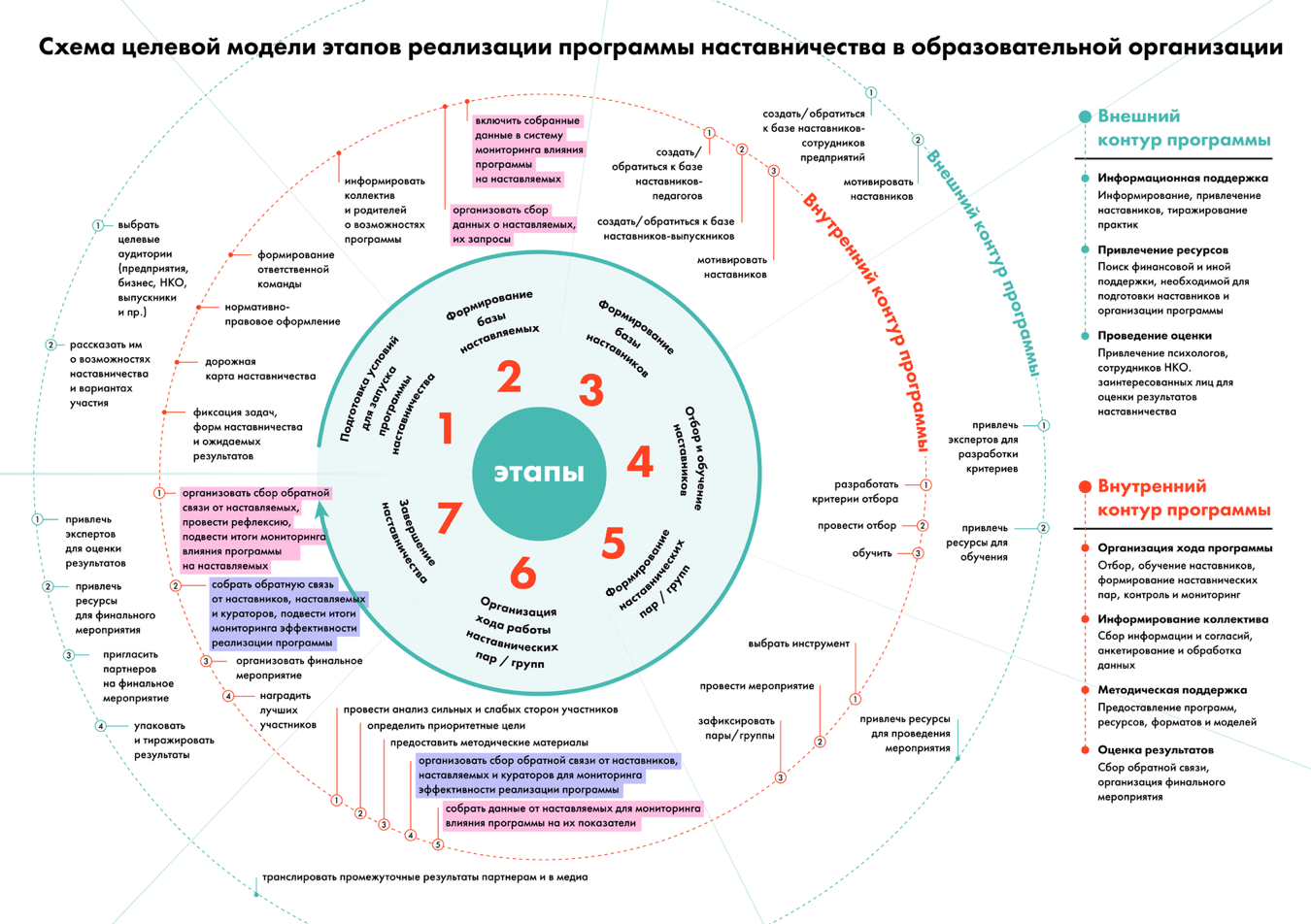 4. Характеристика контингента школы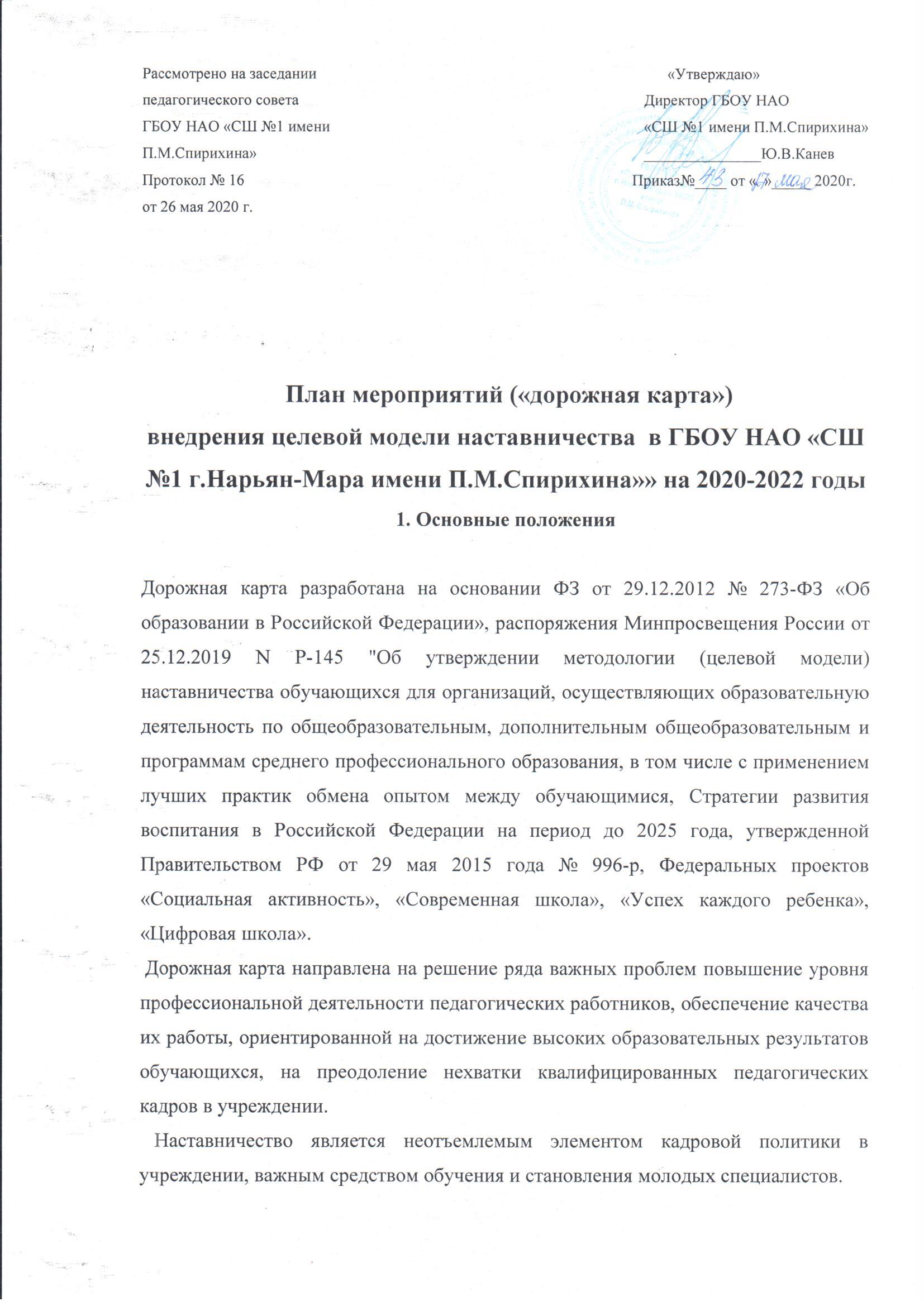 № п/пПоказательЗначениеЗначение№ п/пПоказательФакт 01.09.2019Прогноз01.09.20201Численность обучающихся, чел.906929в том числе:1.1численность обучающихся в 1-4 классах, чел.из них:3733581.1.1обучающихся на «4» и «5», чел.1771.1.2входящих в состав органов ученического самоуправления школы, чел.01.1.3принимающих участие в деятельности общественных организаций, чел.13101.1.4состоящих на профилактических учетах, чел.01.2численность обучающихся в 5-9 классах, чел.из них:4514711.2.1обучающихся на «4» и «5», чел.1551.2.2входящих в состав органов ученического самоуправления школы, чел.40401.2.3принимающих активное участие в деятельности общественных организаций, чел.37321.2.4состоящих на профилактических учетах, чел.31.3численность обучающихся в 10-11 классах, чел.791001.3.1обучающихся на «4» и «5», чел.341.3.2входящих в состав органов ученического самоуправления школы, чел.20201.3.3принимающих участие в деятельности общественных организаций, чел.121.3.4состоящих на профилактических учетах, чел.2Численность педагогических работников, чел.6868в том числе:2.1численность педагогов с первой квалификационной категорией, чел.27272.2численность педагогов с высшей квалификационной категорией, чел.24242.3численность педагогов со стажем до 3 лет, чел.402.4численность педагогов со стажем свыше 30 лет, чел.18182.5численность педагогов в возрасте до 35 лет, чел.13142.6численность педагогов, входящих в состав региональных ассоциаций учителей, общественных организаций, чел.333Количество работодателей (организаций, учреждений, предприятий), принимающих активное участие в деятельности школы4Численность родителей (законных представителей) обучающихся, принимающих активное участие в деятельности школы1145Иные субъекты, принимающих активное участие в деятельности школы (указать какие)№ п/пМероприятиеСрокиОтветственные1Подготовка условий для запуска программы наставничестваЗадача: информирование о запуске программы наставничества; сбор предварительных запросов от потенциальных наставляемых и выбор соответствующих этим запросам аудитории для поиска наставниковРезультат: определены необходимые ресурсы (кадровые, методические, материально-техническая база и т. д.) и возможные источники их привлечения (внутренние и внешние) для организации функционирования целевой модели наставничестваПодготовка условий для запуска программы наставничестваЗадача: информирование о запуске программы наставничества; сбор предварительных запросов от потенциальных наставляемых и выбор соответствующих этим запросам аудитории для поиска наставниковРезультат: определены необходимые ресурсы (кадровые, методические, материально-техническая база и т. д.) и возможные источники их привлечения (внутренние и внешние) для организации функционирования целевой модели наставничестваПодготовка условий для запуска программы наставничестваЗадача: информирование о запуске программы наставничества; сбор предварительных запросов от потенциальных наставляемых и выбор соответствующих этим запросам аудитории для поиска наставниковРезультат: определены необходимые ресурсы (кадровые, методические, материально-техническая база и т. д.) и возможные источники их привлечения (внутренние и внешние) для организации функционирования целевой модели наставничества1.1Информирование педагогического сообщества образовательной организации о реализации программы наставничестваФевраль 2020 годаАдминистрация ОО1.4Определение заинтересованных в реализации программы аудиторий. Информирование этих аудиторий о возможностях наставничества и планируемых результатах.Февраль 2020 годаАдминистрация ОО2Формирование базы наставляемыхЗадача: выявление конкретных проблем, обучающихся и педагогов образовательной организации, которые можно решить с помощью наставничестваРезультат: сформирована база наставляемых с перечнем запросов, необходимая для подбора кандидатов в наставники на следующем этапеФормирование базы наставляемыхЗадача: выявление конкретных проблем, обучающихся и педагогов образовательной организации, которые можно решить с помощью наставничестваРезультат: сформирована база наставляемых с перечнем запросов, необходимая для подбора кандидатов в наставники на следующем этапеФормирование базы наставляемыхЗадача: выявление конкретных проблем, обучающихся и педагогов образовательной организации, которые можно решить с помощью наставничестваРезультат: сформирована база наставляемых с перечнем запросов, необходимая для подбора кандидатов в наставники на следующем этапе2.1Формирование базы по материалам личных дел обучающихся.Март-май 2020 годаКоманда организаторов, классные руководители2.2Сбор дополнительной информации о запросах, наставляемых (обучающиеся/педагоги) от третьих лиц: классный руководитель, психолог, соцработник, родители. Март-май 2020 годаКоманда организаторов, психолог, социальный педагог, классные руководители2.3Анализ полученных от наставляемых и третьих лиц данных. Формирование базы наставляемыхМарт-май 2020 годаКоманда организаторов3Формирование базы наставниковЗадача: поиск потенциальных наставников для формирования базы наставниковРезультат: сформированы базы наставников, которые потенциально могут участвовать как в текущей программе наставничества, так и в будущих программах этой и иных (по запросу и с разрешения наставников) образовательных организацийФормирование базы наставниковЗадача: поиск потенциальных наставников для формирования базы наставниковРезультат: сформированы базы наставников, которые потенциально могут участвовать как в текущей программе наставничества, так и в будущих программах этой и иных (по запросу и с разрешения наставников) образовательных организацийФормирование базы наставниковЗадача: поиск потенциальных наставников для формирования базы наставниковРезультат: сформированы базы наставников, которые потенциально могут участвовать как в текущей программе наставничества, так и в будущих программах этой и иных (по запросу и с разрешения наставников) образовательных организаций3.1Выбор форм наставничества, реализуемых в рамках текущей программы наставничестваСентябрь -октябрь 2020 годаКоманда организаторов3.2Оценка участников-наставляемых по заданным параметрам, необходимым для будущего сравнения и мониторинга влияния программ на всех участниковСентябрь -октябрь 2020 годаКоманда организаторов3.3Проведение анкетирования среди потенциальных наставников, желающих принять участие в программе наставничества. Сбор согласий на сбор и обработку персональных данныхСентябрь -октябрь 2020 годаКоманда организаторов3.4Анализ заполненных анкет потенциальных наставников и сопоставление данных с анкетами наставляемых. Формирование базы наставниковСентябрь -октябрь 2020 годаКоманда организаторов4Отбор и обучение наставниковЗадача: выявление наставников, входящих в базу потенциальных наставников, подходящих для конкретной программы, и их подготовку к работе с наставляемымиРезультат: сформирована база готовых к работе наставников, подходящая для конкретной программы и запросов наставляемых конкретной образовательной организацииОтбор и обучение наставниковЗадача: выявление наставников, входящих в базу потенциальных наставников, подходящих для конкретной программы, и их подготовку к работе с наставляемымиРезультат: сформирована база готовых к работе наставников, подходящая для конкретной программы и запросов наставляемых конкретной образовательной организацииОтбор и обучение наставниковЗадача: выявление наставников, входящих в базу потенциальных наставников, подходящих для конкретной программы, и их подготовку к работе с наставляемымиРезультат: сформирована база готовых к работе наставников, подходящая для конкретной программы и запросов наставляемых конкретной образовательной организации4.1Оценка участников-наставников по заданным параметрам, необходимым для будущего сравнения и мониторинга влияния программ на всех участниковНоябрь-декабрь 2020 годаКуратор, команда организаторов.4.2Проведение собеседования с наставниками (в некоторых случаях с привлечением психолога)Ноябрь-декабрь 2020 годаКуратор, команда организаторов.4.3Поиск экспертов и материалов для проведения обучения наставниковНоябрь-декабрь 2020 годаКуратор, команда организаторов.4.4Обучение наставниковНоябрь-декабрь 2020 годаАдминистрация ОО, куратор, команда организаторов, психолог, сотрудники НКО.5Формирование наставнических пар или группЗадача:формирование пар «наставник – наставляемый» либо группы из наставника и нескольких наставляемых, подходящих друг другу по критериямРезультат: сформированы наставнические пары или группы, готовые продолжить работу в рамках программыФормирование наставнических пар или группЗадача:формирование пар «наставник – наставляемый» либо группы из наставника и нескольких наставляемых, подходящих друг другу по критериямРезультат: сформированы наставнические пары или группы, готовые продолжить работу в рамках программыФормирование наставнических пар или группЗадача:формирование пар «наставник – наставляемый» либо группы из наставника и нескольких наставляемых, подходящих друг другу по критериямРезультат: сформированы наставнические пары или группы, готовые продолжить работу в рамках программы5.1Организация групповой встречи наставников и наставляемыхЯнварь –март 2021 годаКуратор, команда организаторов, психолог.5.2Проведение анкетирования на предмет предпочитаемого наставника/наставляемого после завершения групповой встречиЯнварь –март 2021 годаКуратор, команда организаторов, психолог.5.3Анализ анкет групповой встречи и соединение наставников и наставляемых в парыЯнварь –март 2021 годаКуратор, команда организаторов, психолог.5.4Информирование участников о сложившихся парах/группах. Закрепление пар/групп распоряжением руководителя образовательной организацииЯнварь –март 2021 годаКуратор, команда организаторов, психолог.6Организация работы наставнических пар или группЦель:Задача: закрепление гармоничных и продуктивных отношений в наставнической паре или группе Результат: сформированы стабильные наставнические отношения, доведенные до логического завершения, реализована цель программы наставничества для конкретной наставнической пары или группыОрганизация работы наставнических пар или группЦель:Задача: закрепление гармоничных и продуктивных отношений в наставнической паре или группе Результат: сформированы стабильные наставнические отношения, доведенные до логического завершения, реализована цель программы наставничества для конкретной наставнической пары или группыОрганизация работы наставнических пар или группЦель:Задача: закрепление гармоничных и продуктивных отношений в наставнической паре или группе Результат: сформированы стабильные наставнические отношения, доведенные до логического завершения, реализована цель программы наставничества для конкретной наставнической пары или группы6.1Проведение первой, организационной, встречи наставника и наставляемогоАпрель-май2021 годаКуратор, команда организаторов6.2Проведение второй, пробной рабочей, встречи наставника и наставляемогоАпрель-май2021 годаКуратор, команда организаторов6.3Проведение встречи-планирования рабочего процесса в рамках программы наставничества с наставником и наставляемымАпрель-май2021 годаКуратор, команда организаторов6.4Регулярные встречи наставника и наставляемого2021-2022 учебный годКуратор, команда организаторов6.5Сроки сбора обратной связи от участников программы наставничества2021-2022 учебный годКуратор, команда организаторов6.6Проведение заключительной встречи наставника и наставляемого2021-2022 учебный годКуратор, команда организаторов6.7Проведение групповой заключительной встречи всех пар и групп наставников и наставляемых2021-2022 учебный годКуратор, команда организаторов6.8Анкетирование участников. Проведение мониторинга личной удовлетворенности участием в программе наставничества2021-2022 учебный годКуратор, команда организаторов7Завершение наставничестваЦель:усилить программу наставничества и расширить базу лояльных к программам наставничества людей, привлечь потенциальных наставников, будущих кураторов, потенциальных компаний-партнеровЗадача: подведение итогов работы каждой пары или группы и всей программы в целом в формате личной и групповой рефлексии, а также проведение открытого публичного мероприятия для популяризации практик наставничества и награждения лучших наставников.Результат: достигнуты цели программы наставничества, собраны лучшие наставнические практики, внимание общественности привлечено к деятельности образовательных организаций, запущен процесс пополнения базы наставников и наставляемыхЗавершение наставничестваЦель:усилить программу наставничества и расширить базу лояльных к программам наставничества людей, привлечь потенциальных наставников, будущих кураторов, потенциальных компаний-партнеровЗадача: подведение итогов работы каждой пары или группы и всей программы в целом в формате личной и групповой рефлексии, а также проведение открытого публичного мероприятия для популяризации практик наставничества и награждения лучших наставников.Результат: достигнуты цели программы наставничества, собраны лучшие наставнические практики, внимание общественности привлечено к деятельности образовательных организаций, запущен процесс пополнения базы наставников и наставляемыхЗавершение наставничестваЦель:усилить программу наставничества и расширить базу лояльных к программам наставничества людей, привлечь потенциальных наставников, будущих кураторов, потенциальных компаний-партнеровЗадача: подведение итогов работы каждой пары или группы и всей программы в целом в формате личной и групповой рефлексии, а также проведение открытого публичного мероприятия для популяризации практик наставничества и награждения лучших наставников.Результат: достигнуты цели программы наставничества, собраны лучшие наставнические практики, внимание общественности привлечено к деятельности образовательных организаций, запущен процесс пополнения базы наставников и наставляемых7.1Приглашение на торжественное мероприятие всех участников программы наставничества, их родных, представителей организаций-партнеров, представителей администрации муниципалитета, представителей иных образовательных организаций и некоммерческих организацийСентябрь-октябрь  2022 годаАдминистрация ОО7.2Проведение торжественного мероприятия для подведения итогов программы наставничества и награждения лучших наставниковСентябрь-октябрь  2022 годаАдминистрация ОО7.3Проведение мониторинга качества реализации программы наставничестваНоябрь –декабрь 2022 годаАдминистрация ОО7.4Оценка участников по заданным параметрам, проведение второго, заключающего этапа мониторинга влияния программ на всех участниковНоябрь –декабрь 2022 годаАдминистрация ОО7.5Оформление итогов и процессов совместной работы в рамках программы наставничества в кейсыНоябрь –декабрь 2022 годаАдминистрация ОО7.6Публикация результатов программы наставничества, лучших наставников, кейсов на сайтах образовательной организации и организаций-партнеровНоябрь –декабрь 2022 годаАдминистрация ОО7.7Внесение данных об итогах реализации программы наставничества в базу наставников и базу наставляемыхНоябрь –декабрь 2022 годаАдминистрация ОО7.8Формирование долгосрочной базы наставниковНоябрь –декабрь 2022 годаАдминистрация ОО